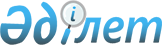 О бюджете Жетикульского сельского округа на 2023-2025 годыРешение Сырымского районного маслихата Западно-Казахстанской области от 27 декабря 2022 года № 28-6.
      В соответствии с Бюджетным кодексом Республики Казахстан, Законом Республики Казахстан "О местном государственном управлении и самоуправлении в Республике Казахстан", решением Сырымского районного маслихата "О районном бюджете на 2023-2025 годы" районный маслихат РЕШИЛ:
      1. Утвердить бюджет Жетикульского сельского округа на 2023-2025 годы согласно приложениям 1, 2 и 3 соответственно, в том числе на 2023 год в следующих объемах:
      1) доходы – 40 596 тысяч тенге:
      налоговые поступления – 1 446 тысяч тенге;
      неналоговые поступления – 0 тенге;
      поступления от продажи основного капитала – 0 тенге;
      поступления трансфертов – 39 150 тысяч тенге;
      2) затраты – 42 012 тысяч тенге;
      3) чистое бюджетное кредитование – 0 тенге: 
      бюджетные кредиты – 0 тенге;
      погашение бюджетных кредитов – 0 тенге; 
      4) сальдо по операциям с финансовыми активами – 0 тенге:
      приобретение финансовых активов – 0 тенге;
      поступления от продажи финансовых активов государства – 0 тенге;
      5) дефицит (профицит) бюджета – -1 416 тысяч тенге;
      6) финансирование дефицита (использование профицита) бюджета – 1 416 тысяч тенге: 
      поступление займов – 0 тенге;
      погашение займов – 0 тенге;
      используемые остатки бюджетных средств – 1 416 тысяч тенге.
      Сноска. Пункт 1 - в редакции решения Сырымского районного маслихата Западно-Казахстанской области от 30.10.2023 № 11-6 (вводится в действие с 01.01.2023).


      2. Поступления в бюджет Жетикульского сельского округа на 2023 год формируются в соответствии с Бюджетным кодексом Республики Казахстан, Законом Республики Казахстан "О республиканском бюджете на 2023-2025 годы", решением Сырымского районного маслихата "О районном бюджете на 2023-2025 годы".
      3. Предусмотреть в бюджете Жетикульского сельского округа на 2023 год трансферты из районного бюджета на общую сумму 9 669 тысяч тенге:
      на новую систему оплаты труда государственных служащих, основанную на факторно-бальной шкале – 3 921тысяча тенге;
      на содержание коммунального дома - 210 тысяч тенге; 
      на обеспечение деятельности аппарата акима сельского округа - 788 тысяч тенге;
      на работу по бурению и подключению скважин в селе Косарал – 4 750 тысяч тенге.
      Сноска. Пункт 3 - в редакции решения Сырымского районного маслихата Западно-Казахстанской области от 30.10.2023 № 11-6 (вводится в действие с 01.01.2023).


      4. Настоящее решение вводится в действие с 1 января 2023 года. Бюджет Жетикульского сельского округа на 2023 год
      Сноска. Приложение 1 - в редакции решения Сырымского районного маслихата Западно-Казахстанской области от 30.10.2023 № 11-6 (вводится в действие с 01.01.2023). Бюджет Жетикульского сельского округа на 2024 год  Бюджет Жетикульского сельского округа на 2025 год
					© 2012. РГП на ПХВ «Институт законодательства и правовой информации Республики Казахстан» Министерства юстиции Республики Казахстан
				
      Секретарь маслихата

Ш.Дуйсенгалиева
Приложение 1
к решению Сырымского
районного маслихата
от 27 декабря 2022 года №28-6
Категория
Категория
Категория
Категория
Категория
Сумма, тысяч тенге
Класс
Класс
Класс
Класс
Сумма, тысяч тенге
Подкласс
Подкласс
Подкласс
Сумма, тысяч тенге
Специфика
Специфика
Сумма, тысяч тенге
Наименование
Наименование
Сумма, тысяч тенге
1
2
3
4
4
5
1) Доходы
1) Доходы
40596
1
Налоговые поступления
Налоговые поступления
1446
01
Подоходный налог
Подоходный налог
55
2
Индивидуальный подоходный налог
Индивидуальный подоходный налог
55
04
Налоги на собственность
Налоги на собственность
1391
1
Налоги на имущество
Налоги на имущество
66
3
Земельный налог
Земельный налог
0
4
Налог на транспортные средства
Налог на транспортные средства
1325
2
Неналоговые поступления
Неналоговые поступления
0
01
Доходы от государственной собственности
Доходы от государственной собственности
0
5
Доходы от аренды имущества, находящегося в государственной собственности
Доходы от аренды имущества, находящегося в государственной собственности
0
06
Прочие неналоговые поступления
Прочие неналоговые поступления
0
1
Прочие неналоговые поступления
Прочие неналоговые поступления
0
3
Поступления от продажи основного капитала
Поступления от продажи основного капитала
0
4
Поступления трансфертов
Поступления трансфертов
39150
02
Трансферты из вышестоящих органов государственного управления
Трансферты из вышестоящих органов государственного управления
39150
3
Трансферты из районного (города областного значения) бюджета
Трансферты из районного (города областного значения) бюджета
39150
Функциональная группа
Функциональная группа
Функциональная группа
Функциональная группа
Функциональная группа
Сумма, тысяч тенге
Функциональная подгруппа
Функциональная подгруппа
Функциональная подгруппа
Функциональная подгруппа
Сумма, тысяч тенге
Администратор бюджетных программ
Администратор бюджетных программ
Администратор бюджетных программ
Сумма, тысяч тенге
Программа
Программа
Сумма, тысяч тенге
Наименование
Наименование
Сумма, тысяч тенге
1
2
3
4
5
6
2) Затраты
42012
01
Государственные услуги общего характера
35102
1
Представительные, исполнительные и другие органы, выполняющие общие функции государственного управления
35102
124
Аппарат акима города районного значения, села, поселка, сельского округа
35102
001
Услуги по обеспечению деятельности акима города районного значения, села, поселка, сельского округа
35102
07
Жилищно-коммунальное хозяйство
6910
3
Благоустройство населенных пунктов
6910
124
Аппарат акима города районного значения, села, поселка, сельского округа
6910
008
Освещение улиц населенных пунктов
634
009
Обеспечение санитарии населенных пунктов
800
011
Благоустройство и озеленение населенных пунктов
737
014
Обеспечение водой населенных пунктов
4739
3) Чистое бюджетное кредитование
0
Бюджетные кредиты
0
Категория
Категория
Категория
Категория
Категория
Класс
Класс
Класс
Класс
Подкласс
Подкласс
Подкласс
Специфика
Специфика
Наименование
Сумма
5
Погашение бюджетных кредитов
0
01
Погашение бюджетных кредитов
0
1
Погашение бюджетных кредитов, выданных из государственного бюджета
0
4) Сальдо по операциям с финансовыми активами
0
Функциональная группа
Функциональная группа
Функциональная группа
Функциональная группа
Функциональная группа
Функциональная подгруппа
Функциональная подгруппа
Функциональная подгруппа
Функциональная подгруппа
Администратор бюджетных программ
Администратор бюджетных программ
Администратор бюджетных программ
Программа
Программа
Наименование
Сумма
Приобретение финансовых активов
0
Категория
Категория
Категория
Категория
Категория
Класс
Класс
Класс
Класс
Подкласс
Подкласс
Подкласс
Специфика
Специфика
Наименование
Сумма
6
Поступления от продажи финансовых активов государства
0
01
Поступления от продажи финансовых активов государства
0
2
Поступления от продажи финансовых активов за пределами страны
0
5) Дефицит (профицит) бюджета
-1416
6) Финансирование дефицита (использование профицита) бюджета
1416
7
Поступления займов
0
01
Внутренние государственные займы
0
2
Договоры займа
0
03
Займы, получаемые местным исполнительным органом района (города областного значения) 
0
Функциональная группа
Функциональная группа
Функциональная группа
Функциональная группа
Функциональная группа
Функциональная подгруппа
Функциональная подгруппа
Функциональная подгруппа
Функциональная подгруппа
Администратор бюджетных программ
Администратор бюджетных программ
Администратор бюджетных программ
Программа
Программа
Наименование
Сумма
16
Погашение займов
0
1
Погашение займов
0
124
Аппарат акима города районного значения, села, поселка, сельского округа
0
056
Погашение долга аппарата акима города районного значения села, поселка, сельского округа перед вышестоящим бюджетом
0
Категория
Категория
Категория
Категория
Категория
Класс
Класс
Класс
Класс
Подкласс
Подкласс
Подкласс
Специфика
Специфика
Наименование
Сумма
8
Используемые остатки бюджетных средств
1416
01
Остатки бюджетных средств
1416
1
Свободные остатки бюджетных средств
1416
01
Свободные остатки бюджетных средств
1416Приложение 2
к решению Сырымского
районного маслихата
от 27 декабря 2022 года № 28-6
Категория
Категория
Категория
Категория
Категория
Сумма, тысяч тенге
Класс
Класс
Класс
Класс
Сумма, тысяч тенге
Подкласс
Подкласс
Подкласс
Сумма, тысяч тенге
Специфика
Специфика
Сумма, тысяч тенге
Наименование
Наименование
Сумма, тысяч тенге
1
2
3
4
4
5
1) Доходы
1) Доходы
30927
1
Налоговые поступления
Налоговые поступления
1446
01
Подоходный налог
Подоходный налог
0
2
Индивидуальный подоходный налог
Индивидуальный подоходный налог
55
04
Налоги на собственность
Налоги на собственность
1391
1
Налоги на имущество
Налоги на имущество
66
3
Земельный налог
Земельный налог
0
4
Налог на транспортные средства
Налог на транспортные средства
1325
2
Неналоговые поступления
Неналоговые поступления
0
01
Доходы от государственной собственности
Доходы от государственной собственности
0
5
Доходы от аренды имущества, находящегося в государственной собственности
Доходы от аренды имущества, находящегося в государственной собственности
0
06
Прочие неналоговые поступления
Прочие неналоговые поступления
0
1
Прочие неналоговые поступления
Прочие неналоговые поступления
0
3
Поступления от продажи основного капитала
Поступления от продажи основного капитала
0
4
Поступления трансфертов
Поступления трансфертов
29481
02
Трансферты из вышестоящих органов государственного управления
Трансферты из вышестоящих органов государственного управления
29481
3
Трансферты из районного (города областного значения) бюджета
Трансферты из районного (города областного значения) бюджета
29481
Функциональная группа
Функциональная группа
Функциональная группа
Функциональная группа
Функциональная группа
Сумма, тысяч тенге
Функциональная подгруппа
Функциональная подгруппа
Функциональная подгруппа
Функциональная подгруппа
Сумма, тысяч тенге
Администратор бюджетных программ
Администратор бюджетных программ
Администратор бюджетных программ
Сумма, тысяч тенге
Программа
Программа
Сумма, тысяч тенге
Наименование
Наименование
Сумма, тысяч тенге
1
2
3
4
5
6
2) Затраты
30927
01
Государственные услуги общего характера
28634
1
Представительные, исполнительные и другие органы, выполняющие общие функции государственного управления
28634
124
Аппарат акима города районного значения, села, поселка, сельского округа
28634
001
Услуги по обеспечению деятельности акима города районного значения, села, поселка, сельского округа
28634
07
Жилищно-коммунальное хозяйство
2293
3
Благоустройство населенных пунктов
2293
124
Аппарат акима города районного значения, села, поселка, сельского округа
2293
008
Освещение улиц населенных пунктов
1093
009
Обеспечение санитарии населенных пунктов
800
011
Благоустройство и озеленение населенных пунктов
400
3) Чистое бюджетное кредитование
0
Бюджетные кредиты
0
Категория
Категория
Категория
Категория
Категория
Класс
Класс
Класс
Класс
Подкласс
Подкласс
Подкласс
Специфика
Специфика
Наименование
Сумма
5
Погашение бюджетных кредитов
0
01
Погашение бюджетных кредитов
0
1
Погашение бюджетных кредитов, выданных из государственного бюджета
0
4) Сальдо по операциям с финансовыми активами
0
Функциональная группа
Функциональная группа
Функциональная группа
Функциональная группа
Функциональная группа
Функциональная подгруппа
Функциональная подгруппа
Функциональная подгруппа
Функциональная подгруппа
Администратор бюджетных программ
Администратор бюджетных программ
Администратор бюджетных программ
Программа
Программа
Наименование
Сумма
Приобретение финансовых активов
0
Категория
Категория
Категория
Категория
Категория
Класс
Класс
Класс
Класс
Подкласс
Подкласс
Подкласс
Специфика
Специфика
Наименование
Сумма
6
Поступления от продажи финансовых активов государства
0
01
Поступления от продажи финансовых активов государства
0
2
Поступления от продажи финансовых активов за пределами страны
0
5) Дефицит (профицит) бюджета
0
6) Финансирование дефицита (использование профицита) бюджета
0
7
Поступления займов
0
01
Внутренние государственные займы
0
2
Договоры займа
0
03
Займы, получаемые местным исполнительным органом района (города областного значения) 
0
Функциональная группа
Функциональная группа
Функциональная группа
Функциональная группа
Функциональная группа
Функциональная подгруппа
Функциональная подгруппа
Функциональная подгруппа
Функциональная подгруппа
Администратор бюджетных программ
Администратор бюджетных программ
Администратор бюджетных программ
Программа
Программа
Наименование
Сумма
16
Погашение займов
0
1
Погашение займов
0
124
Аппарат акима города районного значения, села, поселка, сельского округа
0
056
Погашение долга аппарата акима города районного значения села, поселка, сельского округа перед вышестоящим бюджетом
0
Категория
Категория
Категория
Категория
Категория
Класс
Класс
Класс
Класс
Подкласс
Подкласс
Подкласс
Специфика
Специфика
Наименование
Сумма
8
Используемые остатки бюджетных средств
0
01
Остатки бюджетных средств
0
1
Свободные остатки бюджетных средств
0
01
Свободные остатки бюджетных средств
0Приложение 3
к решению Сырымского
районного маслихата
от 27 декабря 2022 года № 28-6
Категория
Категория
Категория
Категория
Категория
Сумма, тысяч тенге
Класс
Класс
Класс
Класс
Сумма, тысяч тенге
Подкласс
Подкласс
Подкласс
Сумма, тысяч тенге
Специфика
Специфика
Сумма, тысяч тенге
Наименование
Наименование
Сумма, тысяч тенге
1
2
3
4
4
5
1) Доходы
1) Доходы
30927
1
Налоговые поступления
Налоговые поступления
1446
01
Подоходный налог
Подоходный налог
0
2
Индивидуальный подоходный налог
Индивидуальный подоходный налог
55
04
Налоги на собственность
Налоги на собственность
1391
1
Налоги на имущество
Налоги на имущество
66
3
Земельный налог
Земельный налог
0
4
Налог на транспортные средства
Налог на транспортные средства
1325
2
Неналоговые поступления
Неналоговые поступления
0
01
Доходы от государственной собственности
Доходы от государственной собственности
0
5
Доходы от аренды имущества, находящегося в государственной собственности
Доходы от аренды имущества, находящегося в государственной собственности
0
06
Прочие неналоговые поступления
Прочие неналоговые поступления
0
1
Прочие неналоговые поступления
Прочие неналоговые поступления
0
3
Поступления от продажи основного капитала
Поступления от продажи основного капитала
0
4
Поступления трансфертов
Поступления трансфертов
29481
02
Трансферты из вышестоящих органов государственного управления
Трансферты из вышестоящих органов государственного управления
29481
3
Трансферты из районного (города областного значения) бюджета
Трансферты из районного (города областного значения) бюджета
29481
Функциональная группа
Функциональная группа
Функциональная группа
Функциональная группа
Функциональная группа
Сумма, тысяч тенге
Функциональная подгруппа
Функциональная подгруппа
Функциональная подгруппа
Функциональная подгруппа
Сумма, тысяч тенге
Администратор бюджетных программ
Администратор бюджетных программ
Администратор бюджетных программ
Сумма, тысяч тенге
Программа
Программа
Сумма, тысяч тенге
Наименование
Наименование
Сумма, тысяч тенге
1
2
3
4
5
6
2) Затраты
30927
01
Государственные услуги общего характера
28634
1
Представительные, исполнительные и другие органы, выполняющие общие функции государственного управления
28634
124
Аппарат акима города районного значения, села, поселка, сельского округа
28634
001
Услуги по обеспечению деятельности акима города районного значения, села, поселка, сельского округа
28634
07
Жилищно-коммунальное хозяйство
2293
3
Благоустройство населенных пунктов
2293
124
Аппарат акима города районного значения, села, поселка, сельского округа
2293
008
Освещение улиц населенных пунктов
1093
009
Обеспечение санитарии населенных пунктов
800
011
Благоустройство и озеленение населенных пунктов
400
3) Чистое бюджетное кредитование
0
Бюджетные кредиты
0
Категория
Категория
Категория
Категория
Категория
Класс
Класс
Класс
Класс
Подкласс
Подкласс
Подкласс
Специфика
Специфика
Наименование
Сумма
5
Погашение бюджетных кредитов
0
01
Погашение бюджетных кредитов
0
1
Погашение бюджетных кредитов, выданных из государственного бюджета
0
4) Сальдо по операциям с финансовыми активами
0
Функциональная группа
Функциональная группа
Функциональная группа
Функциональная группа
Функциональная группа
Функциональная подгруппа
Функциональная подгруппа
Функциональная подгруппа
Функциональная подгруппа
Администратор бюджетных программ
Администратор бюджетных программ
Администратор бюджетных программ
Программа
Программа
Наименование
Сумма
Приобретение финансовых активов
0
Категория
Категория
Категория
Категория
Категория
Класс
Класс
Класс
Класс
Подкласс
Подкласс
Подкласс
Специфика
Специфика
Наименование
Сумма
6
Поступления от продажи финансовых активов государства
0
01
Поступления от продажи финансовых активов государства
0
2
Поступления от продажи финансовых активов за пределами страны
0
5) Дефицит (профицит) бюджета
0
6) Финансирование дефицита (использование профицита) бюджета
0
7
Поступления займов
0
01
Внутренние государственные займы
0
2
Договоры займа
0
03
Займы, получаемые местным исполнительным органом района (города областного значения) 
0
Функциональная группа
Функциональная группа
Функциональная группа
Функциональная группа
Функциональная группа
Функциональная подгруппа
Функциональная подгруппа
Функциональная подгруппа
Функциональная подгруппа
Администратор бюджетных программ
Администратор бюджетных программ
Администратор бюджетных программ
Программа
Программа
Наименование
Сумма
16
Погашение займов
0
1
Погашение займов
0
124
Аппарат акима города районного значения, села, поселка, сельского округа
0
056
Погашение долга аппарата акима города районного значения села, поселка, сельского округа перед вышестоящим бюджетом
0
Категория
Категория
Категория
Категория
Категория
Класс
Класс
Класс
Класс
Подкласс
Подкласс
Подкласс
Специфика
Специфика
Наименование
Сумма
8
Используемые остатки бюджетных средств
0
01
Остатки бюджетных средств
0
1
Свободные остатки бюджетных средств
0